VI. Jászfény KupaOrszágos Gyermek SakkversenyGÁSPÁR IMRE
EMLÉKVERSENY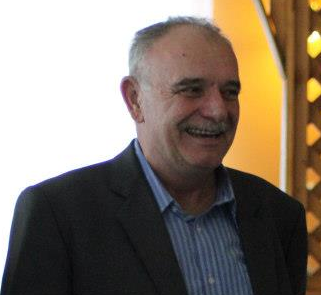 Jászfényszaru2015. október 17. szombatVI. Jászfény KupaOrszágos Gyermek SakkversenyGÁSPÁR IMRE EMLÉKVERSENYA verseny célja: Gáspár Imre sakkoktató emlékének tisztelete, illetve a gyermekek számára versenyzési lehetőség biztosítása, sportbaráti kapcsolatok elmélyítése, a sakkjáték népszerűsítése.A verseny fővédnöke:Győriné Dr. Czeglédi Márta, Jászfényszaru város PolgármestereA verseny rendezője:Jászfényszarui IV. Béla Általános Iskola Alapfokú Művészeti Iskola és SzakiskolaA verseny helye:Jászfényszarui IV. Béla Általános Iskola Alapfokú Művészeti Iskola és SzakiskolaA verseny ideje: 2015. október 17. (szombat)Az egyéni verseny résztvevői:korcsoport (2007. 01.01. után született)korcsoport (2005. 01.01. után született)korcsoport (2003. 01.01. után született)korcsoport (2001. 01.01. után született)korcsoport (1997. 01.01. után született)Lebonyolítás: 7 fordulós svájci rendszerben, a játékidő 2x15 perc, a rapid szabályok szerint.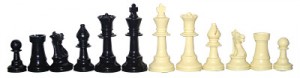 Nevezés:Előzetesen a szervezőknél telefonon, e-mail-benNevezési díj:Előzetes nevezés esetén: 1500 Ft/főHelyszíni nevezés esetén: 1800 Ft/főAz egyéni verseny programja:Helyszíni nevezés szombaton 8.00-9.30 óráigMegnyitó: 9.301. forduló kezdete: 10.00Eredményhirdetés: kb. 14.50-korDíjazás:Korcsoportonként az I-III. helyezett: érem, oklevél, tárgyjutalomKorcsoportonként: IV-VI. helyezett: oklevél, tárgyjutalomInformáció, nevezés:Kovácsné Nagy Katalin: 20/354-7131 e-mail: kona98@vipmail.huNyersné Cserháti Katalin: 30/789-1202Muhari István: 70/298-6039 e-mail: muharii@citromail.hu